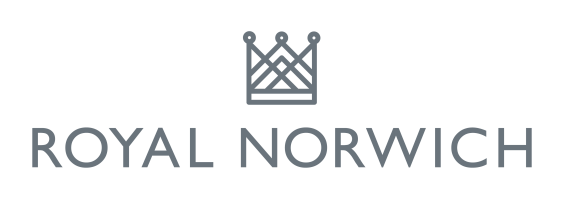 CHRISTMAS OPENFriday 28th December 201810.30 am shotgun start - Betterball Stableford Coffee on arrival1 course carveryNearest the pins & extensive prize tableRefreshments on courseEntry fee:£50 per pair (visitors)£30 per pair (members)Lead name …………………………………….…………..………………………....................................................Club……………………………………………….………….. CDH No………………………………………Address:………………………………………………………………………………....…………………………………………………………………………………………...Tel:…………………………………………..  Email……………………………………………………………..Partner……………………………………………………….…..Club…………………………………………………………...CDH No………………………….……………In accordance with the GDPR 2018 please indicate you and your partner’s preference by ticking the boxes below:                        YES    NOWe agree the above names can be posted on the draw sheet and displayed on the noticeboard/website at Royal Norwich Golf Club.  	      We agree the above names and/or photograph may be used in any post competition publicity e.g. press/website/social media		      Signed……………………………………………………………….(Player 1)……………………………………….……………………..(Player 2)Completed entry form (including SAE if you require start time to be posted) with a cheque payable to ‘Royal Norwich Golf Club Limited’ to: Royal Norwich Golf Club, Drayton High Road, Hellesdon, Norwich. NR6 5AH